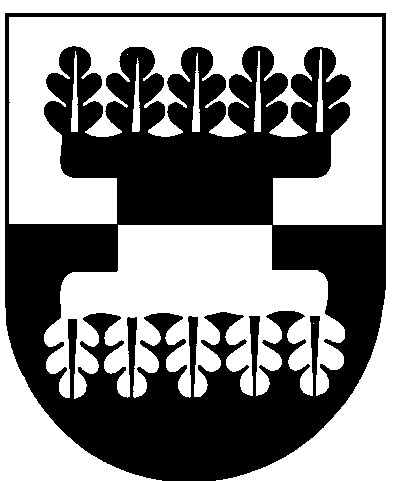 ŠILALĖS RAJONO SAVIVALDYBĖS ADMINISTRACIJOSDIREKTORIUSĮSAKYMASDĖL ŽEMĖS SKLYPO FORMAVIMO IR PERTVARKYMO PROJEKTO RENGIMO   . rugpjūčio 25 d. Nr. DĮV - 1146Šilalė	Vadovaudamasis Lietuvos Respublikos vietos savivaldos įstatymo 29  straipsnio 8 dalies 2 punktu, Lietuvos Respublikos teritorijų planavimo įstatymo 20 straipsnio 6 dalies 6 punktu, Žemės sklypų formavimo ir pertvarkymo projektų rengimo ir įgyvendinimo taisyklių, patvirtintų Lietuvos Respublikos žemės ūkio ministro ir Lietuvos Respublikos aplinkos ministro . spalio 4 d. įsakymu Nr.3D-452/D1-513 „Dėl Žemės sklypų formavimo ir pertvarkymo projektų rengimo ir įgyvendinimo taisyklių  patvirtinimo“ (Lietuvos Respublikos žemės ūkio ministro ir Lietuvos Respublikos aplinkos ministro 2014 m. sausio 2 d. įsakymo Nr.3D-1/D1-1 21 redakcija), 21   punktu:  	 e i d ž i u  pradėti   rengti  žemės sklypo formavimo ir pertvarkymo projektą      suformuoti naują kitos paskirties valstybinės žemės sklypą, esantį Šilalės m., Rytinio Kelio g. 	2.  P a v e d u:            2.1. paskelbti  šį  įsakymą Šilalės rajono savivaldybės  interneto svetainėje www.silale.lt.             2.2. įkelti šį įsakymą į ŽPDRIS informacinę sistemą bei apie priimtą sprendimą, ŽPDRIS priemonėmis, informuoti prašymą pateikusį iniciatorių.            Šis įsakymas gali būti skundžiamas Lietuvos Respublikos administracinių bylų teisenos įstatymo nustatyta tvarka.Direktorius                                                                                                  Raimundas Vaitiekus SUDERINTAInvesticijų ir statybos skyriaus vedėjasFaustas Sragauskas2017-08-25 Parengė Investicijų ir statybos skyriaus vyr. specialistėAida Budrikienė2017-08-25